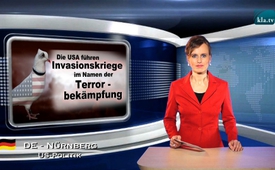 США ведут захватнические войны во имя борьбы с терроризмом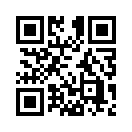 В своей речи от 3.10.2007 бывший американский генерал и командующий войсками НАТО во время войны в Косово, Уэсли Кларк, рассказал шокирующие подробности о политике США, сорвав тем самым маску с американского правительства.В своей речи от 3.10.2007 бывший американский генерал и командующий войсками НАТО во время войны в Косово, Уэсли Кларк, рассказал шокирующие подробности о политике США, сорвав тем самым маску с американского правительства. То, что разыгралось в политике США в период после террористических актов 11.09.2001, он откровенно охарактеризовал как «политический госпереворот», в результате которого влияние во внешней политике США захватили чёрствые и бессовестные люди. Во время своего посещения Пентагона через десять дней после терактов, один из генералов сообщил ему, что только что принято решение напасть на Ирак. На вопрос о причинах такого решения, он получил ответ: «Я не знаю... Но у них есть возможность атаковать страны, и они хотят при этом продемонстрировать свою силу». Когда ВВС США уже бомбили Афганистан, он снова встретил этого генерала. На этот раз он открыл ему, что имеются планы на ближайшие пять лет против семи стран с целью свержения их правительств. Начнут с Ирака и далее – Сирия, Ливан, Ливия, Сомали, Судан, и в заключение Иран. Роковое начало всего этого было положено якобы в 1991 году после войны в Ираке. Бывший тогда Госсекретарём Пол Вулфовиц поведал в разговоре Кларку: «Война в Ираке показала, что американские войска получили возможность проявлять свою активность на Ближнем Востоке без блокирующих помех со стороны СССР. Это обеспечит в ближайшие пять-десятъ лет ликвидацию режимов, поддерживаемых Россией». Уважаемые зрители, эти заявления ясно показывают, что речь идёт вовсе не о борьбе с терроризмом, а о военном вторжении и целенаправленном устранении нежелательных правительств.от kt.Источники:www.youtube.com/watch?v=1Vr_slBV6kIМожет быть вас тоже интересует:---Kla.TV – Другие новости ... свободные – независимые – без цензуры ...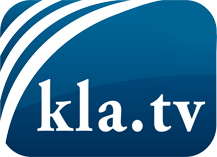 О чем СМИ не должны молчать ...Мало слышанное от народа, для народа...регулярные новости на www.kla.tv/ruОставайтесь с нами!Бесплатную рассылку новостей по электронной почте
Вы можете получить по ссылке www.kla.tv/abo-ruИнструкция по безопасности:Несогласные голоса, к сожалению, все снова подвергаются цензуре и подавлению. До тех пор, пока мы не будем сообщать в соответствии с интересами и идеологией системной прессы, мы всегда должны ожидать, что будут искать предлоги, чтобы заблокировать или навредить Kla.TV.Поэтому объединитесь сегодня в сеть независимо от интернета!
Нажмите здесь: www.kla.tv/vernetzung&lang=ruЛицензия:    Creative Commons License с указанием названия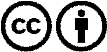 Распространение и переработка желательно с указанием названия! При этом материал не может быть представлен вне контекста. Учреждения, финансируемые за счет государственных средств, не могут пользоваться ими без консультации. Нарушения могут преследоваться по закону.